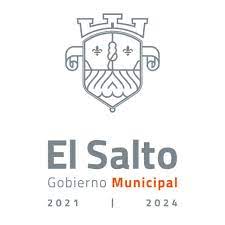 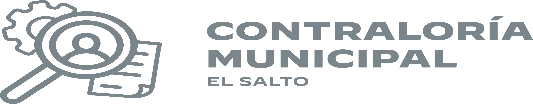 Gobierno Municipal de El Salto, Jalisco. Administración Pública Municipal 2021-2024.            “Informe Mensual de Actividades”.Las actividades descritas a continuación corresponden a las realizadas en el pasado mes de Junio de 2022, las cuales fueron ejecutadas con base al cronograma de actividades, objetivos y metas establecidos en el Programa Operativo Anual (POA) desarrollado por la Contraloría Municipal de El Salto, Jalisco.Fecha de Corte: Al 30 de junio de 2022.Elaboró y Autorizó:                                                                             Abogado Fernando Bernardino Ramos.       Contralor Municipal de H. Ayuntamiento Constitucional de El Salto, Jalisco. 	JUNIO 2022.	JUNIO 2022.	JUNIO 2022.ACTIVIDAD:OBJETIVO GENERAL:RESULTADOS.1. Avance del 80% del documento correspondiente al Reglamento Interno del Órgano Interno de Control.Objetivo 1: Crear Normatividad interna que permita renovar y fortalecer la arquitectura institucional, así como armonizar y estandarizar procesos, reglas e instrumentos al interior de la Contraloría Municipal. Contar con normatividad interna que permita fortalecer los procesos de la Contraloría Municipal. 1.- Se inició la primera jornada de capacitación para las personas servidoras públicas en materia de “Código de Ética y Conducta” y “Hostigamiento y Acoso Sexual laboral” en conjunto con el Instituto Municipal de Atención a las Mujeres y la Secretaria de Igualdad Sustantiva entre Mujeres y Hombres del Estado de Jalisco.Objetivo 4: Contar con mecanismos para prevenir las faltas administrativas y los hechos de corrupción.  Se capacitaron a 150 personas servidoras públicas del Gobierno Municipal de El Salto, Jalisco. 1. Se llevó a cabo la segunda reunión con la Dirección de Programas Sociales, con la intención de presentar y dar a conocer la “Guía para la implementación de Contralorías Sociales en los Municipios”Objetivo 5: Promover la participación ciudadana, transparencia y rendición de cuentas con el objetivo de fortalecer en la sociedad una cultura de la legalidad y los calores a través de proyectos de Contraloría Social y Vinculación Institucional.  Informar a las dependencias encargadas de los programas municipales sobre la importancia de implementar las Contralorías Sociales en el municipio. 1.  Se recibieron y registraron denuncias 02 dos denuncias ciudadanas procedentes. Objetivo 6: Disminuir la corrupción como fenómeno de responsabilidad compartida del sector público, ciudadanía, sociedad civil organizada e iniciativa privada, mediante los procedimientos jurídicos que regulan la materia.Investigar la actuación del servidor público denunciado. Acreditar o no, la presunta responsabilidad de los servidores públicos denunciados, y en su caso imponer las sanciones correspondientes. 2. Se iniciaron 02 dos investigaciones administrativas derivado de las denuncias y se integraron 62 sesenta y dos expedientes de investigación derivados de la omisión en la presentación de las declaraciones patrimoniales y de intereses. Objetivo 6: Disminuir la corrupción como fenómeno de responsabilidad compartida del sector público, ciudadanía, sociedad civil organizada e iniciativa privada, mediante los procedimientos jurídicos que regulan la materia.Investigar la actuación del servidor público denunciado. Acreditar o no, la presunta responsabilidad de los servidores públicos denunciados, y en su caso imponer las sanciones correspondientes. 3. Se concluyeron y archivaron 04 cuatro expedientes de investigación, derivados de denuncias ciudadanas. Objetivo 6: Disminuir la corrupción como fenómeno de responsabilidad compartida del sector público, ciudadanía, sociedad civil organizada e iniciativa privada, mediante los procedimientos jurídicos que regulan la materia.No se acreditó la responsabilidad administrativa por parte de personas servidoras públicas. 4. Se realizaron 03 tres Informes de Presunta Responsabilidad Administrativa. Objetivo 6: Disminuir la corrupción como fenómeno de responsabilidad compartida del sector público, ciudadanía, sociedad civil organizada e iniciativa privada, mediante los procedimientos jurídicos que regulan la materia.Instaurar los procedimientos administrativos a las personas servidoras públicas que trasgredan sus obligaciones. 5. Se instauraron 03 tres procedimientos de responsabilidad administrativa. Objetivo 6: Disminuir la corrupción como fenómeno de responsabilidad compartida del sector público, ciudadanía, sociedad civil organizada e iniciativa privada, mediante los procedimientos jurídicos que regulan la materia.Brindar las etapas procesales que establece la ley, con la finalidad de otorgar los derechos de audiencia y defensa a las personas servidoras públicas presuntas responsables de la comisión de faltas administrativas no graves. 1. Se recibieron y registraron 17 declaraciones patrimoniales y de intereses, en sus diferentes modalidades.  Objetivo 7. Fortalecer la efectividad para el cumplimiento en la presentación de las declaraciones patrimoniales y de intereses.Cumplimiento con la transparencia y la rendición de cuentas. 2.  La generación de las versiones públicas de las declaraciones patrimoniales y de intereses presentadas en el mes de junio, para su debida publicación en el portal de Transparencia del Gobierno Municipal de El Salto, Jalisco,Objetivo 7. Fortalecer la efectividad para el cumplimiento en la presentación de las declaraciones patrimoniales y de intereses.Cumplimiento con la transparencia y la rendición de cuentas.3. Se notificaron a 29 personas servidoras públicas de nuevo ingreso, en relación a su obligación de presentar sus declaraciones patrimoniales y de intereses en los términos que establece la Ley General de Responsabilidades Administrativas. Objetivo 7. Fortalecer la efectividad para el cumplimiento en la presentación de las declaraciones patrimoniales y de intereses.Se incrementó el cumplimiento por parte de los servidores públicos en la presentación de la declaración patrimonial y de intereses. 1. Se emitieron las observaciones y recomendaciones correspondientes a la Dirección de Registro Civil, derivado de la Auditoría de Control Interno practicada. 8. Fortalecer los instrumentos para la fiscalización, transparencia y la rendición cuentas.Supervisar el correcto funcionamiento de las dependencias de la Administración Pública Municipal.4.  Se recibieron y se atendieron en tiempo y forma 02 dos solicitudes de información pública ante la Unidad de Transparencia.8. Fortalecer los instrumentos para la fiscalización, transparencia y la rendición cuentas.Garantizar el derecho humano de acceso a la información pública en posesión de la Contraloría Municipal. 5. Se capturaron los ingresos del mes de Mayo de la Dirección de Parques y Jardines, Cajas Municipales, Dirección de Protección Civil, Jefatura de Cementerios y la Dirección de Servicios Médicos. 8. Fortalecer los instrumentos para la fiscalización, transparencia y la rendición cuentas.Supervisión del ingreso de los recursos públicos.  